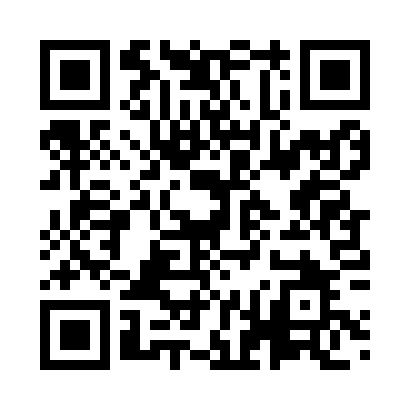 Prayer times for Sanarate, GuatemalaWed 1 May 2024 - Fri 31 May 2024High Latitude Method: NonePrayer Calculation Method: Muslim World LeagueAsar Calculation Method: ShafiPrayer times provided by https://www.salahtimes.comDateDayFajrSunriseDhuhrAsrMaghribIsha1Wed4:235:3811:583:066:187:292Thu4:225:3711:583:066:187:293Fri4:215:3711:583:076:197:294Sat4:215:3611:573:086:197:305Sun4:205:3611:573:086:197:306Mon4:205:3511:573:096:197:317Tue4:195:3511:573:096:207:318Wed4:195:3511:573:106:207:319Thu4:185:3411:573:116:207:3210Fri4:185:3411:573:116:207:3211Sat4:175:3411:573:126:217:3312Sun4:175:3311:573:126:217:3313Mon4:165:3311:573:136:217:3414Tue4:165:3311:573:136:227:3415Wed4:155:3311:573:146:227:3416Thu4:155:3211:573:146:227:3517Fri4:155:3211:573:156:227:3518Sat4:145:3211:573:156:237:3619Sun4:145:3211:573:166:237:3620Mon4:145:3111:573:166:237:3721Tue4:135:3111:573:176:247:3722Wed4:135:3111:573:176:247:3723Thu4:135:3111:583:186:247:3824Fri4:125:3111:583:186:257:3825Sat4:125:3111:583:196:257:3926Sun4:125:3111:583:196:257:3927Mon4:125:3011:583:206:267:4028Tue4:125:3011:583:206:267:4029Wed4:115:3011:583:206:267:4030Thu4:115:3011:583:216:277:4131Fri4:115:3011:593:216:277:41